MINUTA DE TRABAJO DE LASCOMISIONES EDILICIAS DE ASISTENCIA SOCIAL, PRENSA Y DIFUSIÓN Y PLANEACIÓN ECONÓMICA DEL H. AYUNTAMIENTO CONSTITUCIONAL DE SAN JUAN DE LOS LAGOS, JALISCO.En la ciudad de San Juan de los Lagos, Jalisco. Siendo las 13:28 trece horas con veintiocho minutos del día	16 de Abril del 2019, reunidos en el salón de sesiones del palacio municipal de este H. Ayuntamiento de San Juan de los Lagos, Jalisco, ubicado en la planta alta de Presidencia Municipal, en la calle Simón Hernández número 1 (uno), Colonia Centro de ésta Ciudad, en mi carácter de Presidente  de las Comisiones Edilicias de Asistencia Social, Prensa y Difusión y Planeación económica del H. Ayuntamiento Constitucional de San Juan de los Lagos, Jalisco; conforme al artículo 8 punto 1 fracción 11 inciso e y el artículo 25 de la Ley de Transparencia y Acceso a la Información Pública del Estado de Jalisco y sus Municipios, y en los términos del artículo 49 fracción 11 y IV de la Ley de Gobierno y Administración Pública Municipal del Estado de Jalisco y sus Municipios; donde se les pide a los Munícipes asistir puntualmente y permanecer en las sesiones del Ayuntamiento y a las reuniones de las Comisiones Edilicias de las que forme parte, e informar al Ayuntamiento y a la Sociedad de sus actividades , a través de la forma y mecanismos que establezcan los ordenamientos municipales y, con el objeto de revisar la correspondencia de lapresente Comisión desarrollándose bajo lo siguiente:ORDEN DEL DÍA.l.	Lista de asistencia y declaratoria del Quórum Legal.11.	Lectura y Aprobación  del Orden del Día.111.	Asuntos     Generales.IV.	Clausura de la sesión .DESAHOGO.l.         LISTA DE ASISTENCIA Y DECLARATORIA DEL QUÓRUM LEGAL.Regidor Municipal - Mtra. Claudia Jeanette Carranza Santos ---------- Presente Dir. Desarrollo Social - Lic. Alma Rosa Sánchez Delgado ---------------- Presente Dep. Desarrollo Social - Lic. Sonia García Aldana -------------------------- PresenteDir. Planeación Económica- Lic. lrma de Alba Padilla--------------------- Presente Dep. de Prensa y Difusión - César Alejandro Guerra Cuevas ------------ Presente Dep. de Prensa y Difusión- Lic. Martha Dávalos de la Torre------------- Presente Dir. de Participación Ciudadana - C. Josefina Delgado Arevalos. --------Ausente Dir. Instituto de la Juventud - Lic. Diana Laura Martínez Estrada -------- Presente Dir. Instituto de la Mujer- Lic. Nidia Alejandra Salgado Cedilla ---------- PresenteAPOYO TECNICODir. Instituto de la Juventud - Lic. Diana Laura Martínez Estrada ------ PresenteSeñores regidores y demás presentes , en uso de la voz el Regidor Mtra. Claudia Jeanette Carranza Santos, presidente de las comisiones edilicias de Asistencia Social, Prensa y Difusión y Planeación Económica, para efecto de dar inicio a la sesión de las comisiones mencionadas correspondientes a esta fecha , ante la asistencia de los suscritos y de conformidad a lo establecido en el reglamento interior del Municipio de San Juan de Los Lagos, Jalisco, se declara que por la asistencia de 1 regidor y 7 testigos existe Quórum legal para sesionar, y por lo tanto los acuerdos que se tomen serán válidos.En virtud de la importancia de la participación activa, promoción, difusión y alcance de este proyecto es estas comisiones; todas las personas que participan en las mismas cuentan con derecho de voz y voto, en consecuencia, se procede al siguiente punto.11.	LECTURA Y  APROBACION  DEL ORDEN  DEL DÍA.Como segundo punto del orden del día, en uso de la voz de la Regidora Mtra. Claudia Jeanette Carranza Santos en su carácter de Presidente de las ComisionesEdilicias de Asistencia Social, Prensa y Difusión y Planeación Económica  pone a consideración y aprobaciónlos siguientes puntos del orden del día:l.	PRESENTACIÓN	DEL	PROYECTO	DE	VINCULACION EMPRESARIAL, EN SAN JUAN DE LOS LAGOS.Una vez sometido a consideración el orden del día, previamente circulado , es aprobado por 1 voto a favor de los regidores presentes y 7 votos a favor de los testigos presentes, danto un total de 8 votos a favor , que corresponde a una mayoría absoluta.SE APRUEBA el orden del día sometido.111.	PRESENTACIÓN   DEL   PROYECTO   DE  VINCULACION    EMPRESARIAL, EN SAN JUAN  DE LOS LAGOS.En el Desahogo del Tercer Punto del Orden del día, en uso de la voz de laregidora Mtra. Claudia Jeanette Carranza Santos , hago referencia y plasmo por el presente que se da por desahogado el orden del día.IV.	ASUNTOS GENERALES.En voz de la regidora MTRA . CLAUDIA JEANETTE CARRANZA SANTOS , en mi carácter de Presidente de la comisiones edilicias de  Asistencia Social, Prensa y difusión y Planeación Económica , informo que no existe algún otro tema a tratar ni asuntos generales.V.	CLAUSURA DE LA SESION.Señores regidores y demás presentes , en voz de la regidora MTRA . CLAUDIA JEANETTE CARRANZA SANTOS , en mi carácter de Presidente de la comisiones edilicias de Asistencia Social,  Prensa y difusión y Planeación Económica , en virtud de que ha sido agotado el orden del día se declara concluida la presente sesión siendo las 13:44 trece  horas  con  cuarenta  y  cuatro  minutos del día de hoy 16 de Abril del 2019 ; con fundamento en lo dispuesto por los artículos 29 y 31 de la Ley de Gobierno y la Administración Pública Municipal del estado de Jalisco. Firmando en ella quienes intervinieron, quisieron y supieron hacerlo , por y ante el presidente de estas comisiones .ATE N T A M E N TE:SAN JUAN DE LOS LAGOS , JALISCO , 16 DE ABRIL DEL 2019 .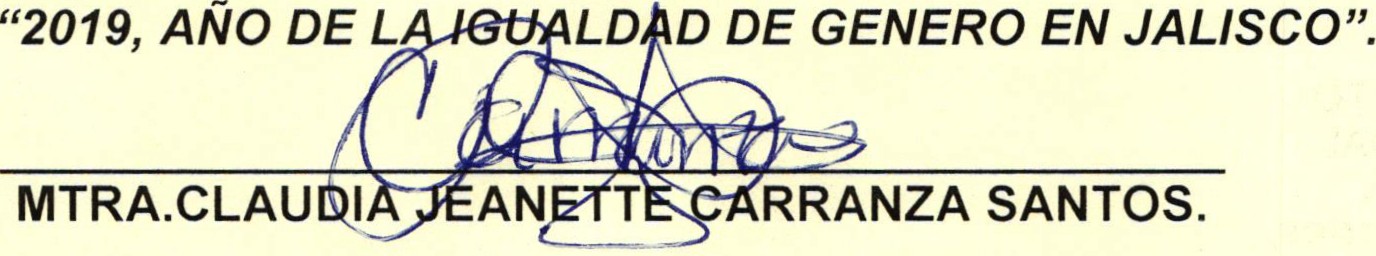 REGIDORA DE LAS COMISIONES EDILICIAS DE ASISTENCIA SOCIAL ,PRENSA Y DIFUSIÓN Y PLANEACIÓN ECoNÓMICA DEL H. AYUNTAMIENTO .Al..N\A	SA	S .12> .LIC. ALMA ROSA SANCHEZ DELGADODIR. DESARROLLO SOCIAL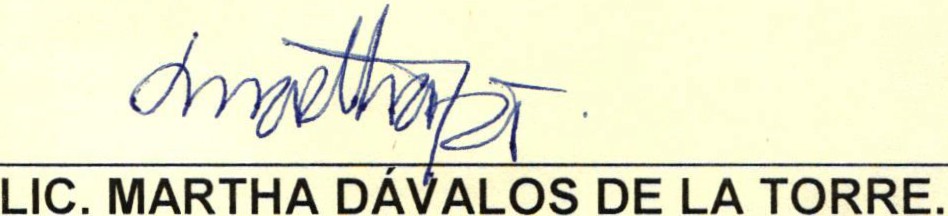 DEP. DE COMUNICACIÓN  SOCIAL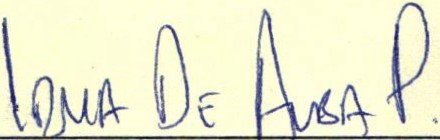 LIC. IRMA DE ALBA PADILLA.DIR. PLANEACIÓN  ECONÓMICA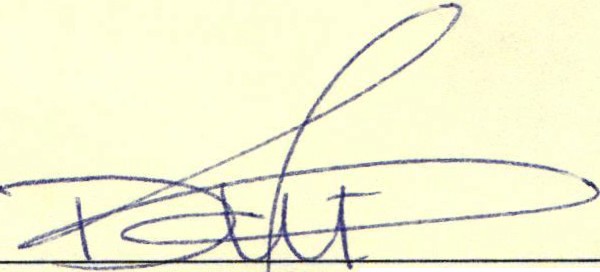 LIC. DIANA LA  RA MARTINEZ ESTRADA.DIR. INSTI	TO DE LA JUVENTUDLIC. SONIA GARCIA ALDANA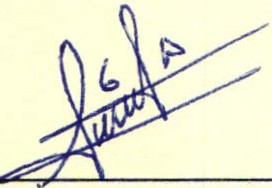 DEP. DESARROLLO  SOCIAL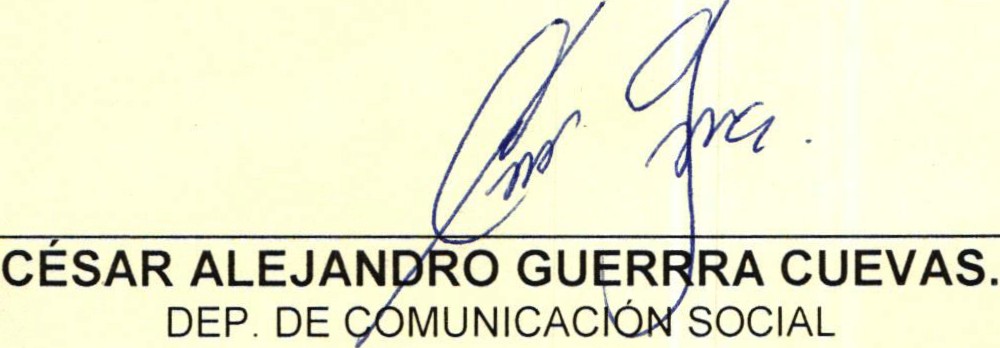 C. JOSEFINA DELGADO AREVALO.DIR. DE PARTICIPACION  CIUDADANA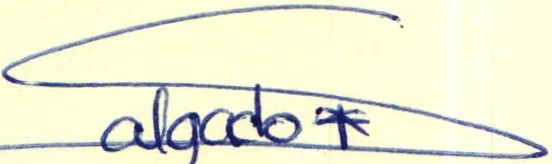 LIC. NIDIA ALEJANDRA SALGADO CEDILLO.DIR. INSTITUTO DE LA MUJER